Course en Brousse 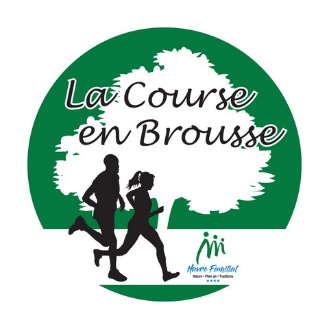 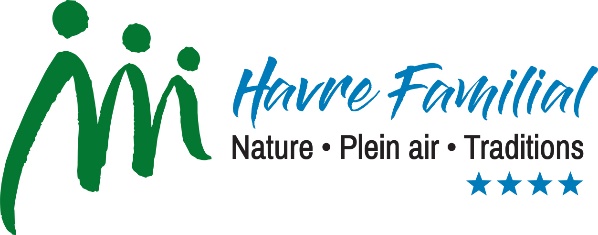 Formulaire d’inscriptionVotre paiement doit être effectué lors de votre inscription.Tarif incluant : Accès à la course de votre choix, accès aux activités et animation le 5 octobre 2019.L’accès à la course est inclus pour les clients en chalet pour la fin de semaine du 4-6 octobre2019. La salle-à-manger sera ouverte pour le repas ($) du midi.  Sur réservation seulement.Inscription en ligne disponible au : https://www.simplyk.io/ticketing/5cfe5e12519d47001784dd51 ; il n’est pas possible de profiter du tarif pour groupe de 10 via l’inscription en ligne.Merci de remplir ce formulaire et de le retourner par courriel au havre@havrefamilial.comInformations & inscriptions :   1-888-883-2271    ●    havre@havrefamilial.com      ●      www.havrefamilial.comInscriptions :TarifsAvant le 27 SEPTAprès le 27 SEPTAdulte :	20 $30 $12-17 ans :12 $20 $4-11 ans :8 $15 $3 ans et moins: GRATUITGRATUITGroupe de 10 :150 $Nom des participantsÂgeTéléphoneCourrielCourrielCourse/marcheMontant12345678910Total :Où avez-vous entendu parler de l’évènement?